Hail this joyful day’s return     Hymnal 1982 no. 223       Melody: Beata nobis gaudia        7 7. 7 7.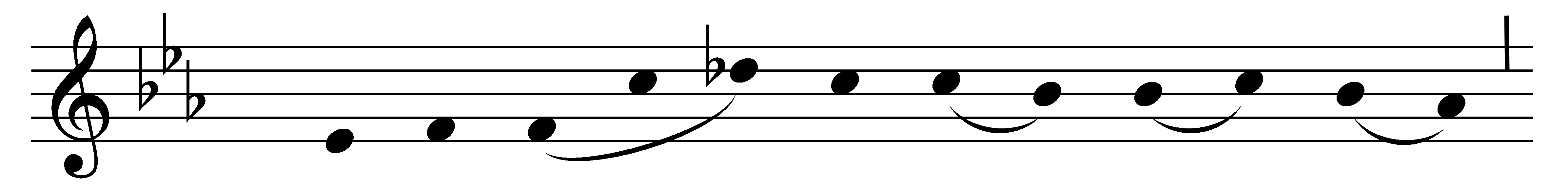 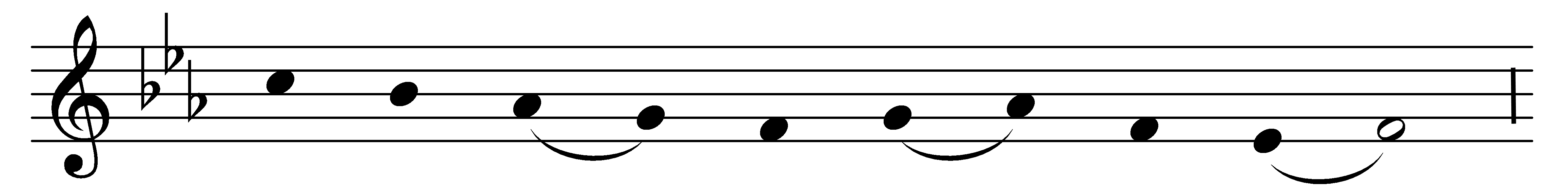 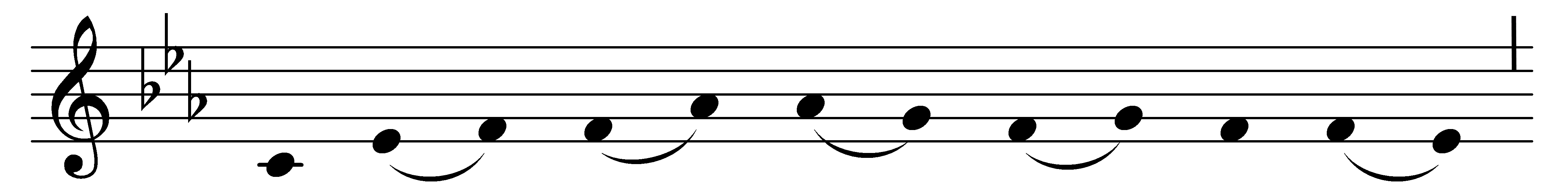 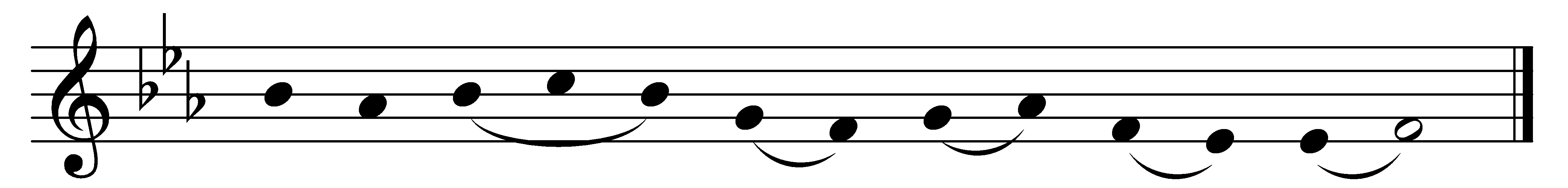 Hail this joyful day’s return,hail the Pentecostal morn,morn when our ascended Lordon his Church his Spirit poured!Like to cloven tongues of flameon the twelve the Spirit came – tongues, that earth may hear their call,fire, that love may burn in all.Lord, to you your people bend;unto us your Spirit send;blessings of this sacred daygrant us, dearest Lord, we pray.You who did our forebears guide,with their children still abide;grant us pardon, grant us peace,till our earthly wanderings cease.Words: Attributed to Hilary of Poitiers (4th century), translated by Robert Campbell (1814-1868)Music: Mode i, Zisterzienser Hymnar, 14th century